Wonderous Things Psalm 86: 10-13Arranged by Paul EllingsenChorus:For, You are great and do wondrous things You alone are GodAll Nations You’ve made shall worship before You and shall glorify Your nameTeach me Your ways Lord,I will walk in your truthUnite my heart to fear Your nameI will praise you oh Lord my GodWith all of my heartI will glorify Your name forevermoreGreat is your mercy towards meYou have delivered My soul from the depths of hell You alone are GodRepeat Chorus then:You alone are God x2A 2-Edged Sword Hebrews 4:12-13 Arranged by Paul EllingsenThe word of God is sharper than any     two-edged swordLiving and powerful is God’s holy wordPiercing soul and spirit and of joints and marrow A discerner of the thoughts and in-tents of the heart x2And there is no creature hidden from His sightBut all things are naked to His eyes x2And to Him we must give account x3To the Glory of God the Father Philippians 2:5-11  by Paul EllingsenLet this mind be in you which was also in Christ Jesus, who being in the form of God, did not consider it robbery, to be equal with God, but made Himself of no reputation, taking the form of a bondservant, and coming in the likeness of men.And being found in appearance as a man, He humbled Himself and became obedient even to the point of death,even the death of the cross. Therefore God  highly exalted Himand given Him a name which is above every name, that at the name of Jesus every knee it should bow,of those in heaven, and of those on the earth, and even those who are under the earth,That every tongue should confess that Jesus Christ is Lord of all x3To the glory of God the Father. X3It is Good to Give Thanks Psalm 92:1-4 Music arraignment by Paul EllingsenIt is good to give thanks unto the LordAnd sing praises to Your nameTo declare Your lovingkindness in the morn Your faithfulness every nightOn an instrument of six stringsOn the lute and on the harpWith a harmonious sound forLord You have made me gladI will triumph in the work of Your hands forLord You have made me glad  x3The Lord is Near Psalm 145:18-21 Musical arrangement by Paul EllingsenThe Lord is near to those who call upon Him Who call upon Him in truthHe’ll fulfill the desire of  those who fear Him He will hear their cry and saveThe Lord preserves all who love HimBut the wicked He shall destroyMy mouth shall speak of the praise of the LordAll flesh shall praise His holy name (x3)Forever and forever amen (x3)The Lambs Book of Life Rev 21:27By Paul EllingsenIs your name written in the Lamb’s book of life? When He takes you out of this world of sin and strifeWhen you breathe your last breath in this life Will you find your name written in the Lamb’s book of life? (Last time x2 then:) Will you find your name written…(x3)Another day slowly slips away Did you open His booksee what He had to say?He can make your life newHe can make you born againHe can change your lifeHe can free you from sinAll Flesh Shall KnowBy Paul Ellingsen based on Isaiah 49:26All flesh shall know, I am your redeemerThe Mighty One of IsraelAll flesh shall know the mighty one of Jacob the Holy One of IsraelAll flesh shall know, I have come to save you The Mighty One of IsraelAll flesh shall know that My name is Jesus The Holy One of  IsraelAll flesh shall know, I gave My life to save you The Humble One of  IsraelThe Mighty One of Israel  The Holy One of  IsraelIf God is For Us by Paul Ellingsen (Romans 8:31 Psalm 2:4)If God is for us who can stand against usThe battle for our nation has begunIf God is for us who can stand against ussatan’s dark forces will be overrunIf God is for us who can stand against usWhen we stand with Jesus God’s own SonIf God is for us who can stand against usWhen Jesus leads the battle we have wonIf God is for us who can stand against usHe who sits in the heavens shall laughIf God is for us who can stand against usThe evil one will be vanquished at lastIf God is for us who can stand against usHe will lead us on to victoryIf God is for us who can stand against usJesus will set our nation free2nd time:Jesus can set our nation freeJesus will set our nation freeAll I Want is YouAll I want is You Jesus, All I want is you.You are the source of all that I need Jesus, All I want is You.All I need is You Jesus, All I need is you.You are the source of all that I need Jesus, All I need is You.Last time: Yes Jesus All I need is You.Jesus, All I need is You.No Mosquitoes in HeavenBy Paul EllingsenThey’ll be no mosquitoes in heavenNo chiggers, no ticks, no rattlesnakesThey’ll be no mosquitoes in heavenWhen you step inside those golden gatesThey’ll be no out-houses in heavenNo toilets, toilet paper, or trashThey’ll be no out-houses in heavenand you’ll never have to take out the trashThe lions will greet you in heavenThey’ll say “How are you let’s play”And snuggle up close beside youAnd say what a wonderful dayThe termites won’t eat at your mansionCarpenter bees will build not destroyAnd the ivy will not be poisonAnd the flowers will fill you with joyBut best of all there will be JesusThe Lion who is the LambThe one who gave His life for youYeshua, The Great I AmThe Lion who is the LambThe forever and forever I Amwww.CeceandMe.comChord and lyrics can be downloadedat: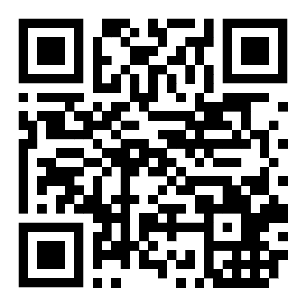 http://www.pbforj.com/LyricsChords.html